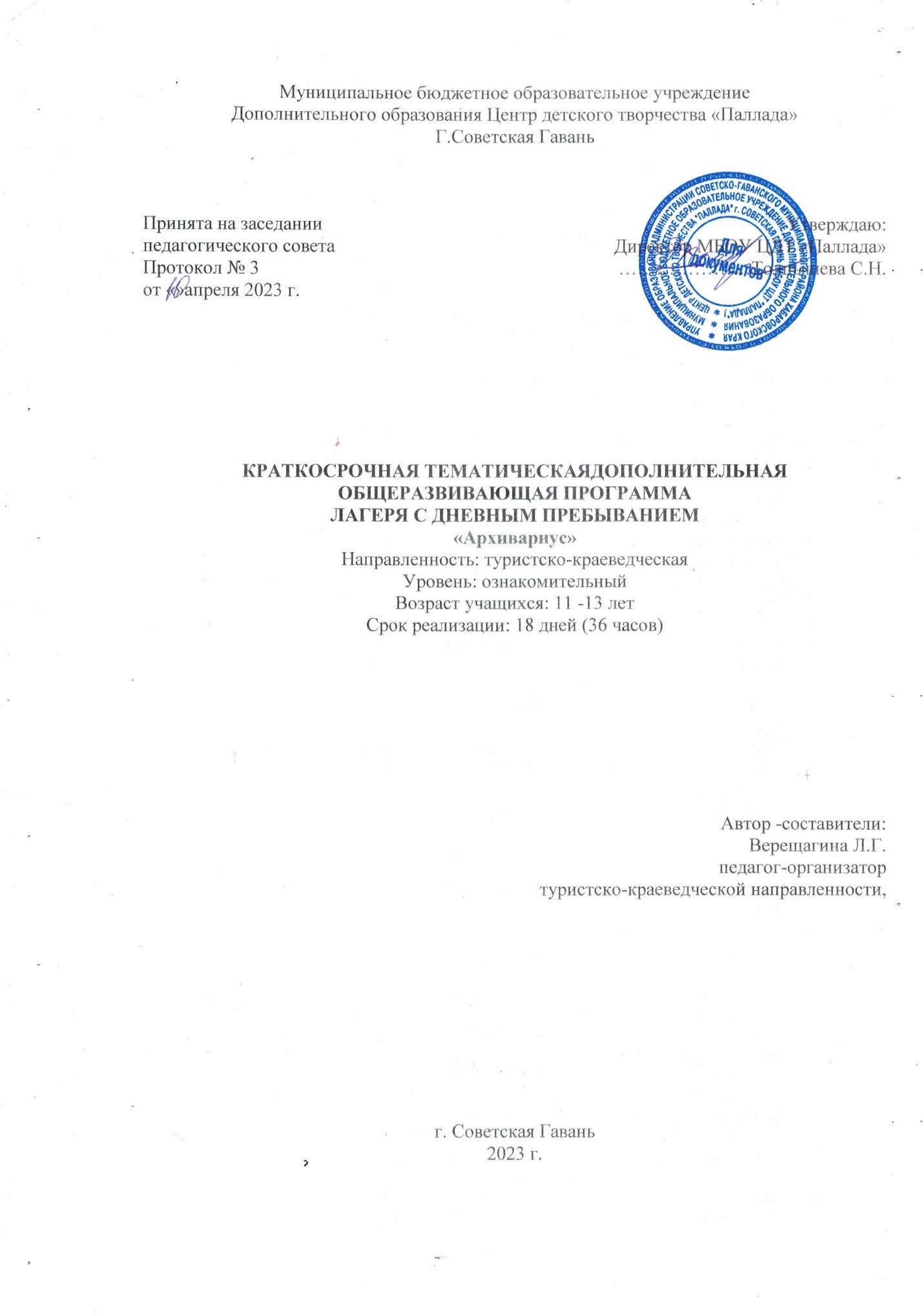 Муниципальное бюджетное образовательное учреждениеДополнительного образования Центр детского творчества «Паллада»Г.Советская ГаваньКРАТКОСРОЧНАЯ ТЕМАТИЧЕСКАЯДОПОЛНИТЕЛЬНАЯ ОБЩЕРАЗВИВАЮЩАЯ ПРОГРАММАЛАГЕРЯ С ДНЕВНЫМ ПРЕБЫВАНИЕМ«Архивариус»Направленность: туристско-краеведческаяУровень: ознакомительныйВозраст учащихся: 11 -13 летСрок реализации: 18 дней (36 часов)Автор -составители: Верещагина Л.Г.педагог-организатор туристско-краеведческой направленности,г. Советская Гавань2023 г.Раздел 1. Комплекс основных характеристик Пояснительная записка	Краеведение – это огромный пласт культурно-исторического наследия, познание которого позволяет открывать новые малоизвестные факты, забытые имена.	 Краеведение – это постоянный поиск, это дорога, ведущая к своим истокам. Они дают ему новые силы, уверенность в себе; от этих истоков начинается осознание своей сопричастности с историей страны. 	Краеведение способствует решению задач социальной адаптации воспитанников школы, формированию у них готовности жить и трудиться в своем селе, районе, крае, республике, участвовать в их развитии, социально-экономическом и культурном обновлении.	Программа «Архивариус» предполагает включение обучающихся в новую социальную среду – школьный музей, его создание, овладение интересными способами и приёмами музейной работы. Главное условие – учёт индивидуальных возможностей каждого обучающегося, его продвижение вперёд в овладении этими новыми знаниями и умениями.Программа составлена в соответствии со следующими нормативными документами и локальными актами:- Федеральный закон РФ от 29 декабря 2012 г. № 273-ФЗ «Об образовании в Российской Федерации»;-  Распоряжение Правительства Российской Федерации от 31 марта 2022 г. № 678-р « Концепция развития дополнительного образования детей до 2030 года»;- Распоряжение Правительства Российской Федерации от 29.05.2015 № 996-р "Стратегия развития воспитания в Российской Федерации на период до 2025 года»; - Постановление Главного государственного санитарного врача Российской Федерации от 28.09.2020 №28 «Об утверждении санитарных правил СП 2.4.3648-20  «Санитарноэпидемиологические требования к организациям воспитания и обучения, отдыха и оздоровления детей и молодежи»;- Приказ Минпросвещения России от 27.07.2022 № 629 «Об утверждении Порядка организации и осуществления образовательной деятельности по дополнительным общеобразовательным программам»;- Письмо Минобрнауки Хабаровского края от 26.09.2019 №383 П «Об утверждении Положения о дополнительной общеобразовательной программе в Хабаровском крае»;- Приказ Минтруда России от 22.09.2021 № 652н «Об утверждении профессионального стандарта «Педагог дополнительного образования детей и взрослых»;- Устав МБОУ ЦДТ «Паллада»	Направление: архивная работа	Адресат программы: Программа рассчитана для учащихся 11 -13лет, посещающих лагерь с дневным пребыванием при МБОУ ЦДТ «Паллада». 	По продолжительности программа является краткосрочной, реализуется в период летних  каникул с 01.06.2023 по 22.06.2023  с 9.00 до 15.00 в течение восемнадцати дней.	АктуальностьВозрастает роль школьных музеев, как одного из факторов патриотического воспитания подрастающего поколения. Школьный музей становиться актуальной социальной средой в процессе воспитания подрастающего поколения.	Новизна программы заключается в том, что она позволяет ребятам соприкоснуться с прошлым образовательных учреждений через исследовательскую, поисковую, творческую и проектную работу, включая детей в активное поле деятельности.	Педагогическая целесообразность заключается в том, что музейная среда является уникальным воспитательным пространством, в котором дети быстро усваивают культурные традиции, адаптируются к историческому прошлому.	Цель: развитие познавательной активности учащихся средствами краеведения и музейного дела.	Задачи:Предметные:-обучить основным правилам работы в музее, методам поиска, сбора, систематизации и хранения музейных материалов;-познакомить с методикой некоторых форм и видов музейной технологии, таких как уроки в музее, экскурсии, выставки.Метапредметные:-обучить навыкам проведения экскурсий, бесед, организации выставок;-способствовать развитию правильной грамотной речи, умению вести диалог.Личностные:-воспитывать уважительное отношение к памятникам прошлого, к культурным традициям народа;-способствовать формированию нравственных качеств личности: доброта и отзывчивость.Форма организации деятельности: групповая, парные и индивидуальные формы занятий, что позволяет в полной мере применять методику взаимного сотрудничества детей.Формы проведения занятий: поиск, исследование, классифицирование, оформление тематической папки.Предполагаемые результаты:Предметные:-научатся систематизировать и обобщать собранный материал;Метапредметные:- будут уметь отбирать материал из информационных источников, анализировать, полученные данные, делать выводы. Личностные:- будут уметь излагать своё мнение, аргументы и факты, выдвигая контраргументы в дискуссииУчебный (тематический) планСодержание учебного плана1.Вводное занятие: знакомство с коллективом, правилами ТБ (2 часа)Теория(1 час):Техника безопасности.Практика(1час):Тренинг знакомства.2. Изучение собранных материалов за прошлые годы (10 часов)Практика(10 часов)Понятие «музей». Основные разделы музея. Где и как искать материалы в  музее. Работа с архивными материалами.3. Изучение архивного и музейного дела (12 часов)Теория (2 часа):Понятия: «архивное дело», «архивный документ», «документ по личному составу», «документ Архивного фонда Российской Федерации», «особо ценный документ», «уникальный документ», «архивный фонд».Практика (10 часов):Работа с архивными материалами4. Обобщение  полученных данных(6 часов)Теория (1 час) Этапы поисково-исследовательской работы.Практика (5 часов)Разработки экспозиций, выставок, оформление альбомов.5. Аналитическая работа (6 часов)Практика (6 часов)Оформление тематической папки.Календарный учебный графикКомплекс организационных условийОсновные этапы реализации программыПодготовительный:1.	Изучение нормативно-правовой базы. Оформление документов – программы, положения, приказа онлайн-лагеря;2.	Разработка плана работы летней смены;3.	Разработка материалов модулей для смены: подготовка мастер-классов, игр.Основной:Реализация осенней смены.Заключительный:Подведение итогов смены (обратная связь);Кадровое обеспечение:- педагоги-организаторы;- педагоги дополнительного образования.Условия реализации программыНаучно-методическое обеспечение предусматривает: доступ к сети Интернет, наличие необходимой документации: программы деятельности и плана работы, разработок мероприятий.Материально-техническое обеспечение предусматривает:-наличие ТСО:, мультимедийное оборудование, канцелярские товары, настольные игры, Диагностическое обеспечение: диагностика «Определение степени удовлетворённости учащихся в лагере с дневным пребыванием на базе ЦДТ «Паллада» Материально-техническое обеспечение1. Школьная музейная комната-Экспонаты музеяЭкспонаты выставлены и хранятся в самодельных витринах, шкафах, на полках вмузейной комнате.Учебно-информационное обеспечение программыИспользуемая литература и интернет-ресурсы дляПедагогов:1. Арцев М.Н. Учебно – исследовательская работа учащихся // «Завуч» № 6, 2005, с.4-29.2. Воронина Е.А. Методические рекомендации по разработке дополнительныхобщеразвивающих программ.3. Озеров А. Г. Историко-этнографические исследования учащихся. М.: ФедеральноеАгентство по образованию, Федеральный центр детско-юношеского туризма икраеведения, Союз краеведов России. 2007,160 с.4. Ланковая Н.М. Работа со школьниками в краеведческом музее. М.: Гуманитарныйиздательский центр «Владос». 2001, 220с.5. Самарина И. А. Основы туристско-экологической деятельности учащихся. М.:Министерство образования и науки Российской Федерации, Федеральное Агентство пообразованию, Федеральный центр детско-юношеского туризма и краеведения, 2007, 276с.6. Туманов В. Е. Школьный музей – хранитель народной памяти. М.: ФЦДЮТиК, 2006, 228Для учащихся и родителей:1. Арцев М.Н.Учебно – исследовательская работа учащихся // «Завуч» № 6, 2005, с.4-29.2. Озеров А. Г. Историко-этнографические исследования учащихся. М.: ФедеральноеАгентство по образованию, Федеральный центр детско-юношеского туризма икраеведения, Союз краеведов России. 2007,160 с.3. Энциклопедия История Московских районов. М., Астрель – АСТ, 2005,4. Сборник рассказов Чтобы знали и помнили. Московская область, «Подмосковье», 2014,215с.5. Рогов А. Как строили на Руси. М., 1997.6. Федоренко П., История денег, М., 1991.7. Энциклопедия обрядов и обычаев. СПб., 1997.8. Шолохова Т.Д. Новомученики земли Дмитровской. Дмитров 2014.Информационное обеспечение реализации программы− Интернет-ресурсы:http://www.it-n.ru/http/communities.aspx?cat_no=168497&tmpl=com  - страница творческойгруппы «Школьные музеи - хранители памяти»http://www.scienceforum.ru/2013/10/6131  - Кубрякова И.А. Музей как средство гражданско-патриотического воспитания школьников;http://cyberleninka.ru/article/n/patrioticheskoe-vospitanie-uchaschihsya-sredstvami-shkolnogo-muzeya Принята на заседании педагогического советаПротокол № 3от «»апреля 2023 г.Утверждаю:Директор МБОУ ЦДТ «Паллада»…………………Толпышева С.Н.Количество занятий в неделюПродолжительность занятийКоличество часов в неделюКоличество дней реализации программыИтого часов62121836№ п/пМодулиКоличество часовКоличество часовКоличество часовПродукт деятельности№ п/пМодулиВсегоТеорияПрактикаПродукт деятельности1.Вводное занятие: знакомство с коллективом; правилами ТБ; знакомство с программой.211Опрос2Изучение собранных материалов за прошлые годы.10-10Собеседование3Изучение архивного и музейного дела12210Викторины, тест, беседа4Обобщение  полученных данных.615Тест5Аналитическая работа6-6Оформление тематической папки. Защита.Итого:36432№п/пДатаВремя занятийКол-во часовМесто провед.Форма занятияТемаФорма контроляТема 1.   Вводное занятие: знакомство с коллективом, правилами ТБ (2 часа)Тема 1.   Вводное занятие: знакомство с коллективом, правилами ТБ (2 часа)Тема 1.   Вводное занятие: знакомство с коллективом, правилами ТБ (2 часа)Тема 1.   Вводное занятие: знакомство с коллективом, правилами ТБ (2 часа)Тема 1.   Вводное занятие: знакомство с коллективом, правилами ТБ (2 часа)Тема 1.   Вводное занятие: знакомство с коллективом, правилами ТБ (2 часа)Тема 1.   Вводное занятие: знакомство с коллективом, правилами ТБ (2 часа)11ЦДТБеседаТехника безопасности.21ЦДТПрактическое занятиеТренинг знакомстваОпросИзучение собранных материалов за прошлые годы (10 часов)Изучение собранных материалов за прошлые годы (10 часов)Изучение собранных материалов за прошлые годы (10 часов)Изучение собранных материалов за прошлые годы (10 часов)Изучение собранных материалов за прошлые годы (10 часов)Изучение собранных материалов за прошлые годы (10 часов)Изучение собранных материалов за прошлые годы (10 часов)32ЦДТПрактическоезанятиеПонятие «музей». Основные разделы музея. Где и как искать материалы в  музее.42ЦДТПрактическоезанятиеРабота с архивными материалами52ЦДТПрактическоезанятиеРабота с архивными материалами62ЦДТПрактическоезанятиеРабота с архивными материалами72ЦДТПрактическоезанятиеРабота с архивными материаламиСобеседованиеИзучение архивного и музейного дела (12 часов)Изучение архивного и музейного дела (12 часов)Изучение архивного и музейного дела (12 часов)Изучение архивного и музейного дела (12 часов)Изучение архивного и музейного дела (12 часов)Изучение архивного и музейного дела (12 часов)Изучение архивного и музейного дела (12 часов)82ЦДТБеседаПонятия: «архивное дело», «архивный документ», «документ по личному составу», «документ Архивного фонда Российской Федерации», «особо ценный документ», «уникальный документ», «архивный фонд».92ЦДТПрактическоезанятиеРабота с архивными материалами102ЦДТПрактическоезанятиеРабота с архивными материалами112ЦДТПрактическоезанятиеРабота с архивными материалами122ЦДТПрактическоезанятиеРабота с архивными материалами132ЦДТПрактическоезанятиеРабота с архивными материаламиОбобщение  полученных данных(6 часов)Обобщение  полученных данных(6 часов)Обобщение  полученных данных(6 часов)Обобщение  полученных данных(6 часов)Обобщение  полученных данных(6 часов)Обобщение  полученных данных(6 часов)Обобщение  полученных данных(6 часов)141ЦДТБеседаЭтапы поисково-исследовательской работы.155ЦДТПрактическоезанятиеРазработки экспозиций, выставок, оформление альбомов.Аналитическая работа (6 часов)Аналитическая работа (6 часов)Аналитическая работа (6 часов)Аналитическая работа (6 часов)Аналитическая работа (6 часов)Аналитическая работа (6 часов)Аналитическая работа (6 часов)166ЦДТПрактическоезанятиеОформление тематической папки.Защита 